Nuestra última sesión de este curso tendrá lugar miércoles 8 de mayo a las 19.00 en el Aula 0.6 de la Facultad de Educación. En ella discutiremos la novela gráfica Arrugas (2007) de Paco Roca. 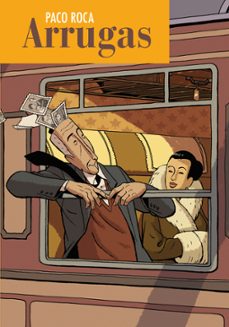 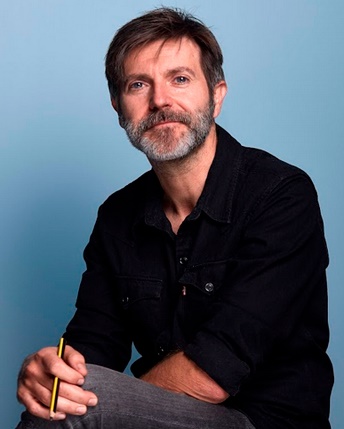 Apúntate en este formulario: https://forms.gle/Dg3xmvdRdvw6VsgN6 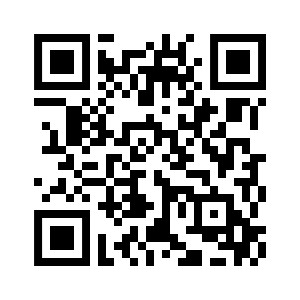 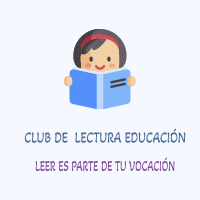 